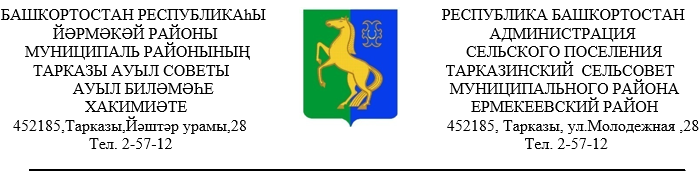          ҠАРАР                                           № 27                            ПОСТАНОВЛЕНИЕ      «01» август 2022 й.                                                                    «01» августа 2022 г.    Об утверждении Порядка предоставления субсидии из бюджета сельского поселения Тарказинский сельсовет муниципального района Ермекеевский район Республики Башкортостан муниципальным бюджетным и автономным учреждениям, муниципальным унитарным предприятиям сельского поселения Тарказинский сельсовет муниципального района Ермекеевский район Республики Башкортостан на осуществление указанными учреждениями и предприятиями капитальных вложений в объекты капитального строительства муниципальной собственности сельского поселения Тарказинский сельсовет муниципального района Ермекеевский район Республики Башкортостан и приобретение объектов недвижимого имущества в муниципальную собственность сельского поселения Тарказинский сельсовет муниципального района Ермекеевский район Республики БашкортостанВ соответствии со статьей 78.2 Бюджетного кодекса Российской Федерации Правительство Республики Башкортостан,ПОСТАНОВЛЯЮ:Утвердить прилагаемый Порядок предоставления субсидии из бюджета сельского поселения Тарказинский сельсовет муниципального района Ермекеевский район Республики Башкортостан муниципальным бюджетным и автономным учреждениям, муниципальным унитарным предприятиям сельского поселения Тарказинский сельсовет муниципального района Ермекеевский район Республики Башкортостан на осуществление указанными учреждениями и предприятиями капитальных вложений в объекты капитального строительства муниципальной собственности сельского поселения Тарказинский сельсовет муниципального района Ермекеевский район Республики Башкортостан и приобретение объектов недвижимого имущества в муниципальную собственность сельского поселения Тарказинский сельсовет муниципального района Ермекеевский район Республики Башкортостан.Контроль за исполнением настоящего постановления оставляю за собой.Глава сельского поселения                                                          Г.Г.МузафароваПорядок предоставления субсидии из бюджета сельского поселения муниципального района Ермекеевский район Республики Башкортостан муниципальным бюджетным и автономным учреждениям, муниципальным унитарным предприятиям  сельского поселения Тарказинский сельсовет муниципального района Ермекеевский район Республики Башкортостан на осуществление указанными учреждениями и предприятиями капитальных вложений в объекты капитального строительства муниципальной собственности сельского поселения Тарказинский сельсовет муниципального района Ермекеевский район Республики Башкортостан и приобретение объектов недвижимого имущества в муниципальную собственность сельского поселения Тарказинский сельсовет муниципального района Ермекеевский район Республики Башкортостан1. Настоящий Порядок в соответствии со статьей 78.2 Бюджетного кодекса Российской Федерации устанавливает правила предоставления муниципальным бюджетным и автономным учреждениям, муниципальным унитарным предприятиям сельского поселения Тарказинский сельсовет муниципального района Ермекеевский район Республики Башкортостан (далее соответственно - учреждения, предприятия) субсидии на осуществление указанными учреждениями и предприятиями капитальных вложений в объекты капитального строительства муниципальной собственности сельского поселения Тарказинский сельсовет муниципального района Ермекеевский район Республики Башкортостан или приобретение объектов недвижимого имущества в муниципальную собственность сельского поселения Тарказинский сельсовет муниципального района Ермекеевский район Республики Башкортостан (далее соответственно - субсидия, объекты) с последующим увеличением стоимости основных средств, находящихся на праве оперативного управления у учреждений и предприятий, или уставного фонда предприятий, основанных на праве хозяйственного ведения.2. Субсидия предоставляется учреждениям и предприятиям в пределах средств, предусмотренных решением Совета сельского поселения Тарказинский сельсовет муниципального района Ермекеевский район Республики Башкортостан о бюджете сельского поселения Тарказинский сельсовет муниципального района Ермекеевский район Республики Башкортостан  на соответствующий финансовый год и плановый период, муниципальной адресной инвестиционной программой на соответствующий финансовый год и плановый период (далее - МАИП), в пределах лимитов бюджетных обязательств на предоставление субсидии, доведенных в установленном порядке получателю бюджетных средств, предоставляющему субсидию.3. Предоставление субсидии осуществляется в соответствии с соглашением, заключенным между получателем бюджетных средств, предоставляющим субсидию, и учреждением или предприятием (далее - соглашение о предоставлении субсидии) на срок, не превышающий срока действия утвержденных лимитов бюджетных обязательств на предоставление субсидии.4. Соглашение о предоставлении субсидии заключается отдельно в отношении каждого объекта и должно содержать:а) цель предоставления субсидии и ее объем с разбивкой по годам, с указанием наименования объекта, его мощности, сроков строительства (реконструкции, в том числе с элементами реставрации, технического перевооружения) или приобретения объекта, рассчитанного в ценах соответствующих лет стоимости объекта (сметной или предполагаемой (предельной) либо стоимости приобретения объекта недвижимого имущества в государственную собственность), соответствующих МАИП, а также с указанием общего объема капитальных вложений за счет всех источников финансового обеспечения, в том числе объема предоставляемой субсидии, соответствующего соглашению. Объем предоставляемой субсидии должен соответствовать объему бюджетных ассигнований на предоставление субсидии, предусмотренному МАИП;б) положения, устанавливающие права и обязанности сторон соглашения о предоставлении субсидии и порядок их взаимодействия при реализации соглашения о предоставлении субсидии;в) условие о соблюдении муниципальным автономным учреждением сельского поселения Тарказинский сельсовет муниципального района Ермекеевский район Республики Башкортостан, предприятием при использовании субсидии положений, установленных законодательством Российской Федерации о контрактной системе в сфере закупок товаров, работ, услуг для обеспечения государственных и муниципальных нужд;г) положения, устанавливающие обязанность муниципального автономного учреждения сельского поселения Тарказинский сельсовет муниципального района Ермекеевский район Республики Башкортостан, предприятия по открытию в Финансовом управлении лицевого счета для учета операций по получению и использованию субсидии (далее - соответствующий лицевой счет);д) обязательство предприятия осуществлять без использования субсидии разработку проектной документации на объекты капитального строительства (приобретение прав на использование типовой проектной документации, информация о которой включена в реестр типовой проектной документации) и проведение инженерных изысканий, выполняемых для подготовки такой проектной документации, проведение технологического и ценового аудита инвестиционных проектов по строительству (реконструкции, в том числе с элементами реставрации, техническому перевооружению) объектов капитального строительства, проведение государственной экспертизы проектной документации и результатов инженерных изысканий и проведение проверки достоверности определения сметной стоимости объектов капитального строительства, на финансовое обеспечение строительства (реконструкции, в том числе с элементами реставрации, технического перевооружения) которых планируется предоставление субсидии, если предоставление субсидии на эти цели не предусмотрено МАИП;е) обязательство учреждения осуществлять расходы, связанные с проведением мероприятий, указанных в подпункте "д" настоящего пункта, без использования субсидии, если предоставление субсидии на эти цели не предусмотрено МАИП;ж) обязательство предприятия осуществлять эксплуатационные расходы, необходимые для содержания объекта после ввода его в эксплуатацию (приобретения), без использования на эти цели бюджетных средств;з) обязательство учреждения осуществлять эксплуатационные расходы, необходимые для содержания объекта после ввода его в эксплуатацию (приобретения), за счет средств, предоставляемых из бюджета сельского поселения Тарказинский сельсовет муниципального района Ермекеевский район Республики Башкортостан в объеме, не превышающем размера соответствующих нормативных затрат, применяемых при расчете субсидии на финансовое обеспечение выполнения ими муниципального задания на оказание муниципальных услуг (выполнение работ);и) сроки (порядок определения сроков) перечисления субсидии на соответствующий лицевой счет;к) положения, устанавливающие право получателя бюджетных средств, предоставляющего субсидию, на проведение проверок соблюдения учреждением или предприятием условий, установленных соглашением о предоставлении субсидии;л) порядок возврата учреждением или предприятием средств в объеме остатка не использованной на начало очередного финансового года перечисленной в предшествующем финансовом году субсидии в случае отсутствия решения получателя бюджетных средств, предоставляющего субсидию, о наличии потребности направления этих средств на цели предоставления субсидии;м) порядок возврата сумм, использованных учреждением или предприятием, в случае установления по результатам проверок фактов нарушения целей и условий, определенных соглашением о предоставлении субсидии;н) положения, предусматривающие приостановление предоставления субсидии либо сокращение объема предоставляемой субсидии в связи с нарушением учреждением или предприятием условия о софинансировании капитальных вложений в объекты за счет иных источников финансирования в случае, если соглашением о предоставлении субсидии предусмотрено такое условие;о) порядок и сроки представления учреждением или предприятием отчетности об использовании субсидии;п) случаи и порядок внесения изменений в соглашение о предоставлении субсидии, в том числе в случае уменьшения получателю бюджетных средств, предоставляющему субсидию, ранее доведенных в установленном порядке лимитов бюджетных обязательств на предоставление субсидии, а также случаи и порядок досрочного прекращения соглашения о предоставлении субсидии.5. Перечисление субсидии осуществляется получателем бюджетных средств, предоставляющим субсидию, на соответствующие лицевые счета учреждения или предприятия, открытые в Финансовом управлении.6. Санкционирование расходов учреждения или предприятия, источником финансового обеспечения которых является субсидия, осуществляется в порядке, установленном Финансовым управлением.7. Информация о сроках и объемах оплаты по муниципальным контрактам, заключенным в целях строительства (реконструкции, в том числе с элементами реставрации, технического перевооружения) и (или) приобретения объектов, а также о сроках и объемах перечисления субсидии учреждениям и предприятиям учитывается при формировании прогноза кассовых выплат из бюджета сельского поселения Тарказинский сельсовет муниципального района Ермекеевский район Республики Башкортостан.8. Не использованные на начало очередного финансового года остатки субсидии подлежат перечислению предприятиями или учреждениями в бюджет сельского поселения Тарказинский сельсовет муниципального района Ермекеевский район Республики Башкортостан в установленном порядке.9. Решение получателя бюджетных средств, предоставляющего субсидию, о наличии потребности учреждения или предприятия в не использованных на начало очередного финансового года остатках субсидии подлежит согласованию с Финансовым управлением с одновременным представлением пояснительной записки, содержащей обоснование такого решения.10. Получателем бюджетных средств, предоставившим субсидию, и органами муниципального финансового контроля осуществляются проверки соблюдения учреждениями или предприятиями условий, целей и порядка предоставления субсидии.11. Получатель бюджетных средств, предоставляющий субсидию, представляет распорядителю средств ежеквартально отчет об освоении субсидии, выделенной на финансирование объектов.Утвержденпостановлением главы  сельского поселения Тарказинский сельсовет  муниципального района Ермекеевский район Республики Башкортостанот «01» августа 2022 года № 27